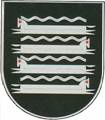 KAIŠIADORIŲ RAJONO SAVIVALDYBĖS ADMINISTRACIJOSDIREKTORIUSĮSAKYMASDĖL  ŽMONIŲ SU NEGALIA PRIEŽIŪROS ORGANIZAVIMO 2020 m. balandžio 30 d. Nr. V1E- 416KaišiadorysVadovaudamasis Lietuvos Respublikos vietos savivaldos įstatymo 29 straipsnio 8 dalies 2 punktu, Lietuvos Respublikos Sveikatos apsaugos ministro – Valstybės lygio ekstremalios situacijos valstybės operacijų vadovo 2020 m. balandžio 23 d. sprendimu Nr. 978 „Dėl Covid-19 ligos (koronaviruso infekcijos) valdymo priemonių žmonių su negalia priežiūros organizavimui įstaigose“:N u s t a t a u, kad kai nėra galimybės užtikrinti žmonių su negalia priežiūros  namuose, tėvai, įtėviai, globėjai ar rūpintojai dėl  priežiūros paslaugų (įskaitant dienos ir trumpalaikės socialinės globos) ir maitinimo paslaugų (toliau – priežiūros paslaugos) skyrimo arba jau skirtų paslaugų teikimo tęsimo (atnaujinimo) kreipiasi į seniūnijas pagal gyvenamąją vietą, pateikdami prašymą skirti ar tęsti (atnaujinti) skirtas paslaugas ir darbdavio pažymą dėl būtinumo atitinkamas funkcijas (darbus) atlikti darbo vietoje arba kitus dokumentus, įrodančius, kad į darbą privalo eiti ir būtinąsias funkcijas (darbus) atlikti abu tėvai, įtėviai, globėjai, rūpintojai ir nėra galimybės palikti žmonių su negalia namuose, pasitelkiant kitų asmenų pagalbą.Į p a r e i g o j u seniūnijos specialistus socialiniam darbui išnagrinėti asmenų pateiktus prašymus ir pateikti pagrįstą išvadą dėl žmonių su negalia priežiūros paslaugų organizavimo reikalingumo el. p. soc.parama@kaisiadorys.lt:ne vėliau kaip per 2 d. d. nuo prašymo tęsti (atnaujinti) skirtas paslaugas gavimo seniūnijoje dienos;ne vėliau kaip teisės aktų nustatyta tvarka ir terminais, kai yra naujas prašymas skirti priežiūros paslaugas.N u s t a t a u, kad:3.1.  remiantis seniūnijos specialisto socialiniam darbui pateikta išvada,  Administracijos direktoriaus sprendimu  paslaugos tęsiamos (atnaujinamos) arba ne, nurodant priežastį ir išsiunčiant informaciją apie priimtą sprendimą pareiškėjui jo prašyme nurodytu adresu.3.2.   kai priežiūros paslaugos yra skiriamos pirmą kartą Socialinės paramos skyriaus vedėjo sprendimai  dėl socialinių paslaugų skyrimo priimami remiantis seniūnijos specialisto socialiniam darbu pateikta šio įsakymo 2 punkte nurodyta išvada ir Socialinių paslaugų komisijos rekomendacija, kai skiriamos socialinės globos paslaugos.4.  N u r o d a u rajone veikiančioms įstaigoms ir organizacijoms, teikiančioms žmonių su negalia priežiūros paslaugas, įskaitant dienos, trumpalaikės socialinės globos paslaugas, vadovautis Lietuvos Respublikos Sveikatos apsaugos ministro – Valstybės lygio ekstremalios situacijos valstybės operacijų vadovo 2020 m. balandžio 23 d. sprendimu Nr. 978 ir užtikrinti jo vykdymą.Administracijos direktorius                                                                              Mindaugas NasevičiusParengėEglė Mockevičienė2020-04-29